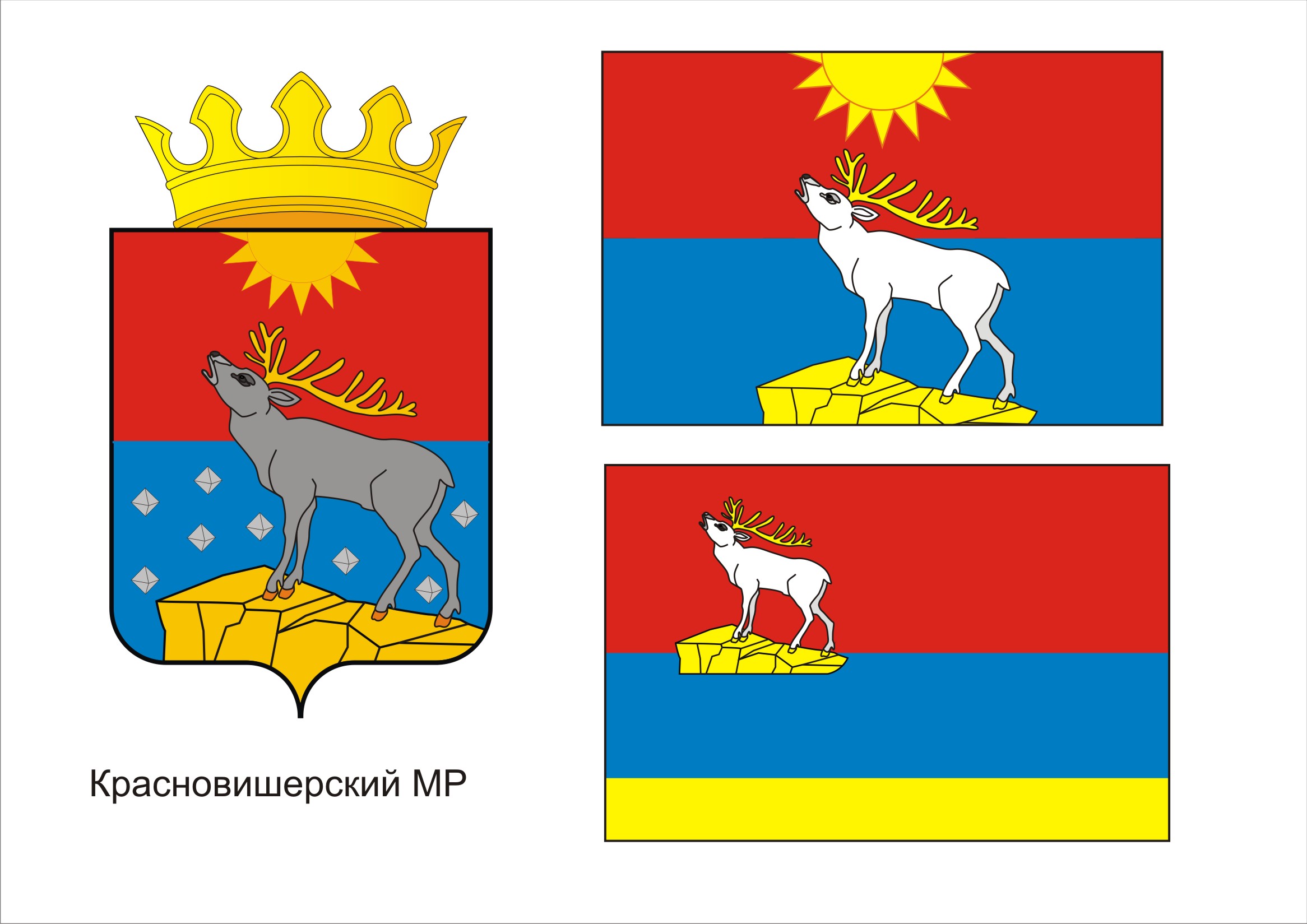 П О С Т А Н О В Л Е Н И ЕАДМИНИСТРАЦИИКРАСНОВИШЕРСКОГО ГОРОДСКОГО ПОСЕЛЕНИЯПЕРМСКОГО КРАЯ18.11.2014								№ 480Об утверждении Положения о комиссии по жилищным вопросам администрации Красновишерского городского поселения и её составаРуководствуясь статьёй 14 Жилищного кодекса Российской Федерации, Федеральным законом от 06.10.2003 № 131-ФЗ «Об общих принципах организации местного самоуправления в Российской Федерации»ПОСТАНОВЛЯЮ:1. Утвердить Положение о комиссии по жилищным вопросам администрации Красновишерского городского поселения.2. Утвердить состав комиссии по жилищным вопросам администрации Красновишерского городского поселения.3. Признать утратившими силу: постановление главы администрации Красновишерского городского поселения от 26.09.2008 № 221 «Об утверждении Положения «О комиссии по жилищным вопросам администрации городского поселения» и её состава», постановление от 29.01.2009 № 11 «О внесении изменений в постановление главы администрации городского поселения от 26.09.2008 № 221 «Об утверждении Положения «О комиссии по жилищным вопросам администрации городского поселения» и её состава», постановление от 26.11.2009 № 260  «О внесении изменений в постановление главы администрации городского поселения от 26.09.2008 № 221 «Об утверждении Положения «О комиссии по жилищным вопросам администрации городского поселения» и её состава», постановление от 02.05.2012 № 113 «О внесении изменений в постановление главы администрации городского поселения от 26.09.2008 № 221 «Об утверждении Положения «О комиссии по жилищным вопросам администрации городского поселения» и её состава», постановление от 24.12.2012 № 407 «О внесении изменений в постановление главы администрации городского поселения от 26.09.2008 № 221 «Об утверждении Положения «О комиссии по жилищным вопросам администрации городского поселения» и её состава».4. Контроль за исполнением настоящего постановления оставляю за собой.Глава администрацииКрасновишерскогогородского поселения                                                                 Т.Г. ФедосимоваУТВЕРЖДЕНОпостановлениемадминистрации городского поселения от 18.11.2014  № 480ПОЛОЖЕНИЕо комиссии по жилищным вопросам администрации Красновишерского городского поселенияНастоящее Положение о комиссии по жилищным вопросам администрации Красновишерского городского поселения (далее по тексту – Положение) разработано на основании и во исполнение Жилищного кодекса Российской Федерации, Федерального закона от 06.10.2003 № 131-ФЗ «Об общих принципах организации местного самоуправления в Российской Федерации» и определяет порядок работы комиссии по жилищным вопросам администрации Красновишерского городского поселения.1. Общие положения1.1. Комиссия по жилищным вопросам администрации Красновишерского городского поселения (далее по тексту - Комиссия) создается в целях постановки граждан, проживающих на территории Красновишерского городского поселения Пермского края на учет в качестве нуждающихся в жилом помещении, распределения муниципальных жилых помещений между гражданами, состоящими на учете в качестве нуждающихся в жилых помещениях и других, установленных действующим законодательством Российской Федерации.1.2. Комиссия в своей деятельности руководствуется Жилищным кодексом Российской Федерации, законами Российской Федерации, нормативными актами Президента, Правительства Российской Федерации, законами Пермского края, Уставом Красновишерского городского поселения Пермского края, решениями Думы Красновишерского городского поселения Пермского края, нормативными актами главы администрации Красновишерского городского поселения, настоящим Положением.2. Задачи Комиссии2.1. Основными задачами Комиссии являются:обеспечение условий для осуществления гражданами права на жилище, на неприкосновенность и недопустимость произвольного лишения граждан жилища;признание равенства участников регулируемых жилищным законодательством отношений по владению, пользованию и распоряжению жилыми помещениями.3. Функции Комиссии3.1. Комиссия осуществляет следующие функции:3.1.1 признание граждан, нуждающимися в жилых помещениях, принятие их на учет (отказ в принятии на учет), снятие с учета в качестве нуждающихся в жилых помещениях;3.1.2 рассмотрение заявлений граждан о замене жилого помещения, занимаемого по договору социального найма на иное жилое помещение;3.1.3 принятие решений о разрешении обмена жилыми помещениями, занимаемыми гражданами на основании договоров социального найма;3.1.4 рассмотрение заявлений, обращений граждан, предприятий, учреждений, организаций по жилищным вопросам;3.1.5 признание молодых семей, нуждающимися в улучшении жилищных условий;3.1.6 утверждение общего и льготных списков граждан, состоящих на учете в качестве нуждающихся в жилых помещениях;3.1.7 принятие рекомендательных решений о предоставлении гражданам освободившихся муниципальных жилых помещений по договору социального найма, безвозмездного пользования;3.1.8 осуществляет иные функции в соответствии с действующим законодательством.   4. Порядок создания Комиссии	4.1. Комиссия создается нормативным актом главы администрации Красновишерского городского поселения. Состав Комиссии также утверждается нормативным актом главы администрации Красновишерского городского поселения.5. Состав Комиссии5.1. В состав Комиссии входят председатель, заместитель председателя, секретарь и члены комиссии. Количественный состав Комиссии не может быть менее пяти человек.5.2. Председатель Комиссии, руководствуясь действующим законодательством и настоящим Положением:руководит работой Комиссии;назначает заседания Комиссии и председательствует на них;подписывает протоколы заседаний Комиссии;решает иные вопросы, отнесенные к компетенции Комиссии.5.3. Секретарь Комиссии:ведет делопроизводство Комиссии;извещает членов Комиссии о месте и времени проведения заседания Комиссии;ведет протокол заседания Комиссии;осуществляет контроль по реализации и исполнению решений Комиссии;  имеет права голоса. 5.4. Заместитель председателя Комиссии исполняет функции председателя Комиссии на время его отсутствия. 6. Порядок организации и работы Комиссии6.1. Формой работы Комиссии являются заседания, проводимые по мере необходимости.6.2. Дата и повестка дня очередного заседания Комиссии готовятся секретарем Комиссии, утверждаются председателем Комиссии и доводятся секретарем до членов Комиссии не позднее чем за три дня до даты очередного заседания Комиссии.6.3. Заседание Комиссии считается правомочным, если в нем приняло участие не менее половины установленного состава.6.4. Решения принимаются открытым голосованием.6.5. Решение Комиссии считается принятым, если за него проголосовало более половины членов Комиссии, принимающих участие в заседании. При равенстве голосов членов Комиссии голос ее председателя является решающим.6.6. Вопросы, рассматриваемые на заседании Комиссии и принятые ею решения оформляются протоколом. Протокол заседания Комиссии подписывается председателем и секретарем.  УТВЕРЖДЕНпостановлениемадминистрации городского поселения от 18.11.2014  № 480СОСТАВкомиссии по жилищным вопросам администрации Красновишерского городского поселенияФедосимова Татьяна Георгиевна-  глава администрации Красновишерского городского поселения, председатель комиссииБардакова Ольга Владимировна- заместитель главы, начальник отдела ЖКХ администрации Красновишерского городского поселения, заместитель председателя комиссииБурмантова Наталья Владимировна- ведущий специалист отдела жилищно-коммунального хозяйства администрации Красновишерского городского поселения, секретарь комиссииЧлены комиссии:Черенева Светлана Васильевна- главный специалист отдела жилищно- коммунального хозяйства администрации Красновишерского городского поселенияСуранова Оксана Александровна- начальник юридического отдела администрации Красновишерского городского поселенияШипицына Светлана Ивановна- заведующая сектором имущественно-земельных отношений экономического отдела администрации Красновишерского городского поселения